Banka Faiz Oranı Değişiklikleri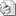 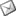 Sayı     : 2009 / 99  Bilindiği gibi, Esnaf ve Sanatkarlarımızın finans sorununu çözebilmek, yeni ve uygun kaynak alternatifleri yaratmak amacıyla; T. İş Bankası, Ziraat Bankası, Denizbank, Garanti Bankası, Akbank ve Finansbank ile Esnaf Kredisi Protokolleri imzalanmıştır.İmzalanan bu protokollerde amaç, esnaf ve Sanatkarlarımızın finansman alternatiflerini ve çeşitliliğini arttırmak ve en uygun faiz oranın sağlamaktır. Protokol imzalanması ile bankanın normal uygulandığı faiz oranı üyelerimiz lehine düşürülmekte ayrıca bankalar arasında rekabet oluşturularak faiz oranlarının daha da düşmesi sağlanmaktadır. Üyelerimiz protokol imzalanan bankalara gittiklerinde bankanın normal uyguladığı faiz oranına göre daha uygun bir faiz oranı ile borçlanabileceklerdir.Oda üyesi olma koşulunun da arandığı ve bankaların yapacağı istihbarat neticesinde verilen kredilerden faydalanmak isteyen esnaf ve sanatkarlarımı ile ilgili bankaların İzmir ili ve ilçelerindeki şubelerine başvurabilirler.Garanti Bankası ve Denizbank'tan Birliğimize yapılan bildirim ile faiz oranlarının son şekli ekte takdim edilmiştir.Bilgilerinizi ve üyelerinize gerekli duyuruların yapılması hususunda gereğini rica ederiz.Özcan KILKIŞ                                                                                            Hilmi KURTOĞLUGenel Sekreter                                                                                            Başkan VekiliEKİ:  19.01.2009 tarihinden itibaren geçerli olan faiz oranları tablosu (1 sahife)DENİZBANK A.Ş. ESNAF KREDİSİGARANTİ BANKASI AYLIK EŞİT TAKSİTLİ KREDİ TABLOSUGARANTİ BANKASI 3 AYDA BİR EŞİT TAKSİTLİ KREDİ TABLOSUGARANTİ BANKASI ESNAF DESTEK KREDİSİEsnaf Destek Kredisi kullanan esnaflarımıza Garanti bankasından kullandıkları ya da kredi başvurusu esnasında talepte bulundukları POS, çek karnesi ve  Bonus business şirket kredi kartı ürünleri için aşağıda belirtilen faiz indirimlerini kazanacaklardır.  1000 tl için örnek ödeme tablosu;